1. Project Name: 	2. Landowner(s):  	3. Submitting Organization/Agency:  4. Organization/Agency Prepared For:  	5. Project Coordinator:  6. Compliance Review:  1)  	2) 	 3) 7. Project Description: 8. Location Description:   9. Phase of Investigation:   10. Total Project Area (Acres):  	    11. Total Acres Investigated: 12. Principal Investigator:   13. Investigation Methods:  14. Investigation Dates:  Begin:   End:      15. Total Acres Investigated:  	16. Number of Areas Investigated:  	17. Investigation Results:  18: AHRS Sites Within Project Area  19. Submitted By:             20. Submission Date:     21. Attachments [file name(s)]:  22. SCRIP Permit Number (If applicable): 23. Review/Compliance Number (If applicable): 24. Associated Report Bibliography (Add as many as apply):25. Location: USGS Quad Map(s)       MTRS(s)  26.  Attach a portion of appropriate Aerial Photograph and U.S.G.S Quad Map.Caption: 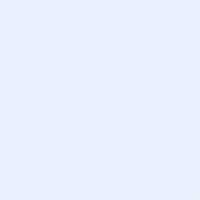 Caption:    